Opbouw plannen in testset MRPB voor GeonovumJeroen Muller, 23-5-20121. De gemeente heeft bestemmingsplan “Durpse Akker” vastgesteld.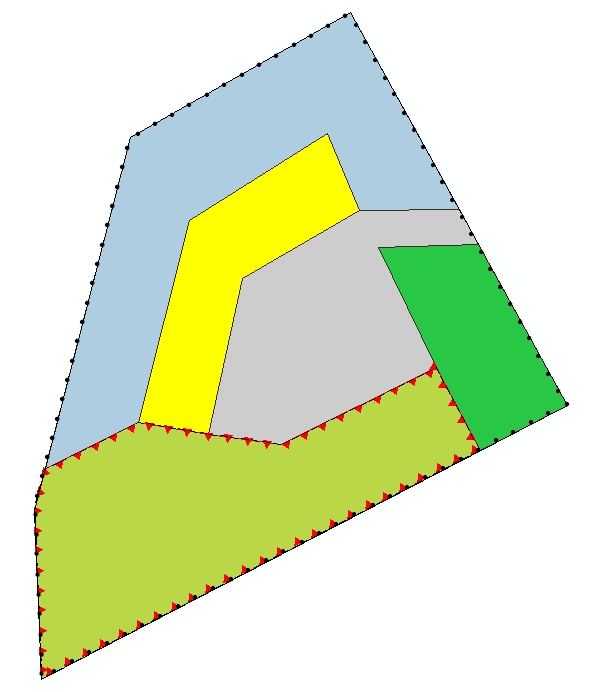 Over de bestemming Recreatie ligt een gebiedsaanduiding wetgevingzone - afwijkingsgebied en, met dezelfde begrenzing, een functieaanduiding dagrecreatie.2. Met de “Reactieve Aanwijzing Durpse Akker” van de provincie wordt een stokje gestoken voor de mogelijkheid om hier Recreatie plaats te laten vinden: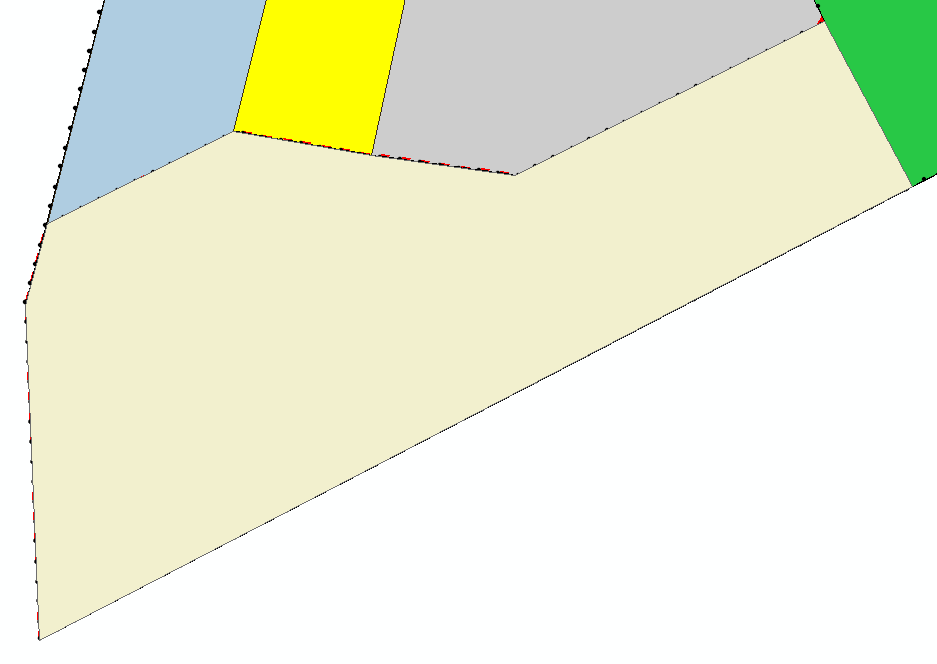 3. Het wijzigingsplan “Durpse Akker, wijzigingsplan 2012” verwerkt deze reactieve aanwijzing door expliciet dagrecreatie als functie uit te sluiten en er een nieuwe bestemming Groen aan toe te kennen.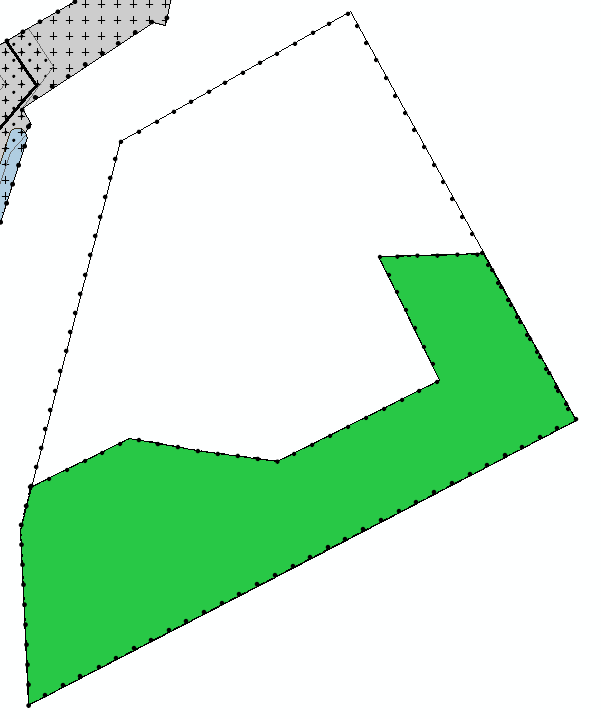 4. Van het plan wordt een geconsolideerde versie gemaakt. Het plan krijgt een nieuwe naam “Durpse Akker (geconsolideerde versie)”.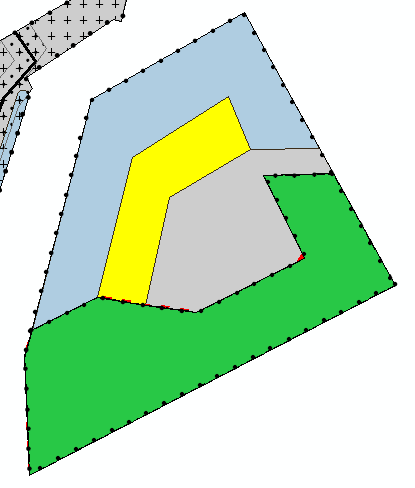 5. De Afdeling Bestuursrechtspraak van de Raad van State (ABRS) doet uitspraak over een gedeelte van het plan Durpse Akker, namelijk over het gedeelte dat de bestemming Water heeft gekregen.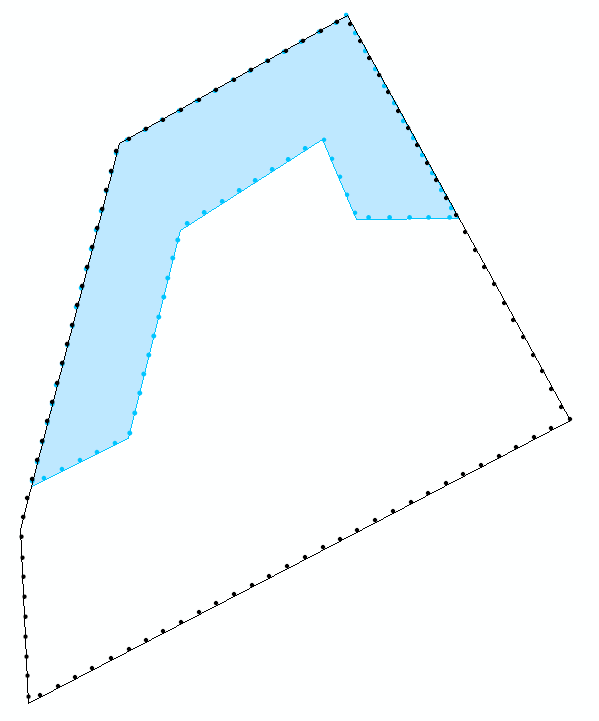 6. Door de provincie wordt een Inpassingsplan opgesteld voor een rondweg ten westen van bestemmingsplan “Durpse Akker”. Dit is het inpassingsplan “Rondweg Akkerwende”.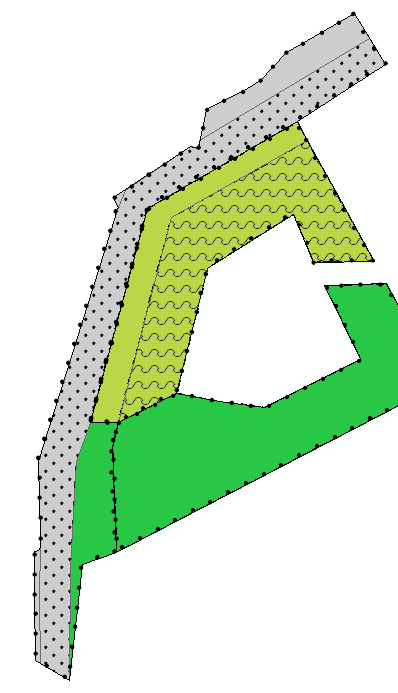 Het inpassingsplan bevat de bestemmingen Verkeer en Groen en een dubbelbestemming Leidingstrook. De gemeente stelt een nieuw bestemmingsplan “Akkerwende hoek Durpse Akker” op. Daarin wordt een gedeelte van het eerdere bestemmingsplan Durpse Akker opnieuw bestemd.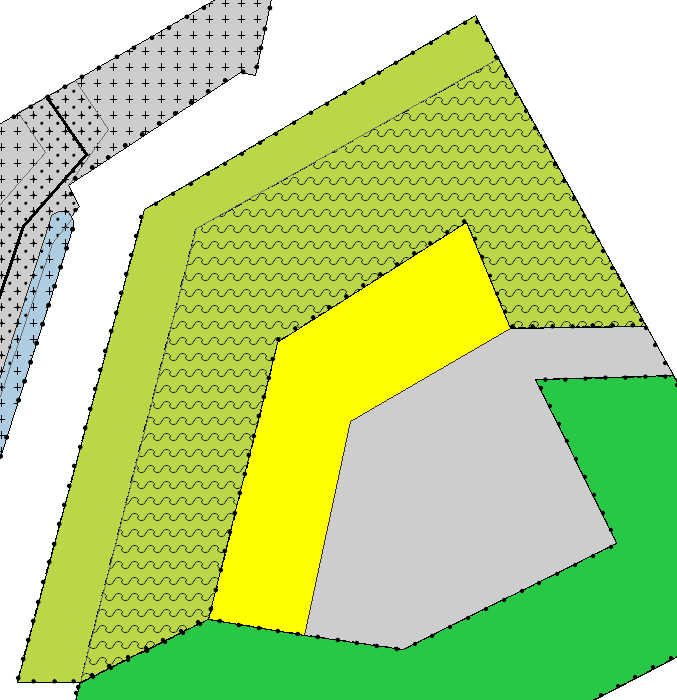 Over de bestemming Recreatie ligt een functieaanduiding verblijfsrecreatie uitgesloten. Daarnaast is er een functieaanduiding water voor de waterpartij. En er is een dubbelbestemming Waterstaat – Waterbergingsgebied opgenomen voor deze waterpartij.7. De gemeente heeft ook nog een plancontour beschikbaar gesteld. Dit is het gemeentelijk plan; bestemmingsplan artikel 10 “Noordlanden”.[Visualisatie ontbreekt]plannaamplannummerplantypedatumstatusDurpse AkkerNL.IMRO.1730.BPDurpseAkker-VA01bestemmingsplan11-10-2011vastgesteldplannaamPlannummerplantypedatumstatusReactieve Aanwijzing Durpse AkkerNL.IMRO.9922.RADurpseAkker-VG01reactieve aanwijzing2-12-2011vastgesteldplannaamplannummerplantypedatumstatusDurpse Akker, wijzigingplan 2012NL.IMRO.1730.BW2012DurpseAkker-VA01wijzigingsplan6-1-2012vastgesteldplannaamplannummerplantypedatumstatusDurpse Akker (geconsolideerde versie)NL.IMRO.1730.DurpseAkker-VA99bestemmingsplan1-2-2012geconsolideerdplannaamplannummerplantypedatumstatusUitspraak ABRS mbt Durpse AkkerNL.IMRO.1730.BPDurpseAkker-AB01gerechtelijke uitspraak29-2-2012vastgesteldplannaamplannummerplantypedatumstatusRondweg AkkerwendeNL.IMRO.9922.IPRondwgAkkerwende-VG01inpassingsplan2-3-2012vastgesteldplannaamplannummerplantypedatumstatusAkkerwende hoek Durpse AkkerNL.IMRO.1730.BPAkkerwendeNoord-N01bestemmingsplan16-3-2012ontwerpplannaamplannummerplantypedatumstatusNoordlandenNL.IMRO.17300000NOORD2000-gemeentelijk plan; bestemmingsplan artikel 1017-9-2000onherroepelijk